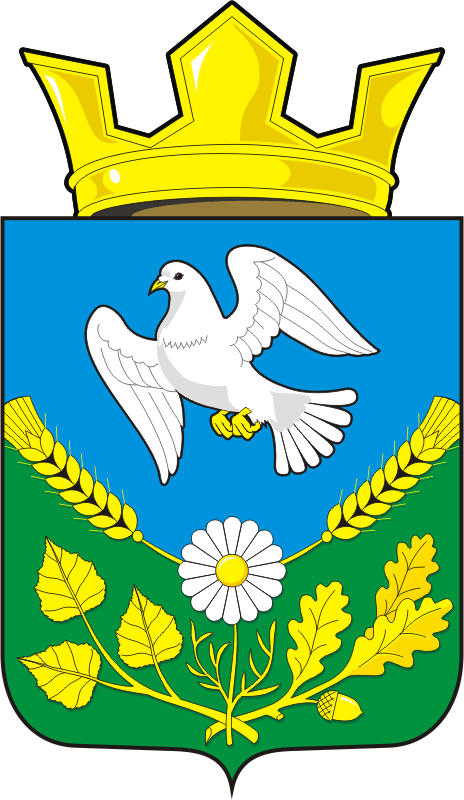 СОВЕТ ДЕПУТАТОВ МУНИЦИПАЛЬНОГО ОБРАЗОВАНИЯ НАДЕЖДИНСКИЙ СЕЛЬСОВЕТ САРАКТАШСКОГО РАЙОНА ОРЕНБУРГСКОЙ ОБЛАСТИТРЕТЬЕГО СОЗЫВАРЕШЕНИЕВнеочередного десятого заседания Совета депутатовмуниципального образования Надеждинский сельсоветтретьего созыва№ 114                                                                               26 сентября 2018 год                                                                                                            О назначении и организации публичных слушаний по проекту Устава муниципального образования Надеждинский сельсовет Саракташского района Оренбургской области в новой редакции 	В целях приведения Устава муниципального образования Надеждинский сельсовет Саракташского района Оренбургской области в соответствие с действующим законодательством, руководствуясь статьями 28, 43, 44 Федерального закона от 06.10.2003 № 131-ФЗ «Об общих принципах организации местного самоуправления в Российской Федерации», ст.14 Устава Надеждинского сельсовета, Положением «Об организации и проведении публичных слушаний на территории Надеждинского сельсовета»,Совет депутатов Надеждинского сельсовета РЕШИЛ:Утвердить проект «Решения Совета депутатов о принятии Устава муниципального образования Надеждинский сельсовет Саракташского района Оренбургской области  в новой редакции» согласно приложению №1.Утвердить   «Порядок участия граждан в обсуждении проекта Устава муниципального образования Надеждинский сельсовет Саракташского района Оренбургской области в новой редакции и учета предложений  по данному проекту» согласно  приложению №2.Вынести на обсуждение жителей муниципального образования Надеждинский сельсовет Саракташского района Оренбургской области:- проект Устава муниципального образования Надеждинский сельсовет Саракташского района Оренбургской области  в новой редакции» и назначить дату и место проведения публичных слушаний по проекту -  11.10.2018 года в 18 часов 00 минут в здании Надеждинского ДК по адресу: Оренбургская область, Саракташский район, с. Надеждинка, ул. Центральная, д. 57.Сформировать для подготовки и проведения публичных слушаний оргкомитет в количестве 5 человек  в следующем составе: Тимко О.А. – глава сельсовета, председатель оргкомитета; Яковлева Ю.Л. – специалист сельсовета; Косякова Л.Н. – специалист – бухгалтер; Третьякова В.Н. – заведующая филиалом библиотеки; Никитина И.С. – директор Надеждинского ДК.Обнародовать проект «Устава муниципального образования Надеждинский сельсовет Саракташского района Оренбургской области в новой редакции» и «Порядок участия граждан в обсуждении проекта Устава муниципального образования Надеждинский сельсовет Саракташского района Оренбургской области в новой редакции» и опубликовать их на официальном сайте администрации Надеждинского сельсовета  www//hpp//nadegdinka.ru// .6. Определить местом сбора предложений и замечаний всех заинтересованных лиц по проекту в здании администрации Надеждинского сельсовета (с.Надеждинка ул. Центральная, 57) и установить срок подачи замечаний и предложений  до 10.10.2018 г. 7. Назначить лицом, ответственным за сбор и обобщение предложений и замечаний населения по проекту Устава муниципального образования Надеждинский сельсовет Саракташского района Оренбургской области в новой редакции,  Яковлеву Ю.Л.8. Результаты публичных слушаний по проекту Устава муниципального образования Надеждинский сельсовет Саракташского района Оренбургской области в новой редакции  обнародовать и на разместить на официальном сайте администрации  Надеждинского сельсовета www//hpp//nadegdinka.ru// .9. Контроль исполнения настоящего решения возложить на специалиста сельсовета Яковлеву Ю.Л.10. Настоящее решение вступает в силу со его подписания и подлежит обнародованию и опубликованию на официальном сайте администрации  Надеждинского сельсовета www//hpp//nadegdinka.ru//.Председатель Совета депутатовГлава муниципального образования                _______________О.А.Тимко